函数的性质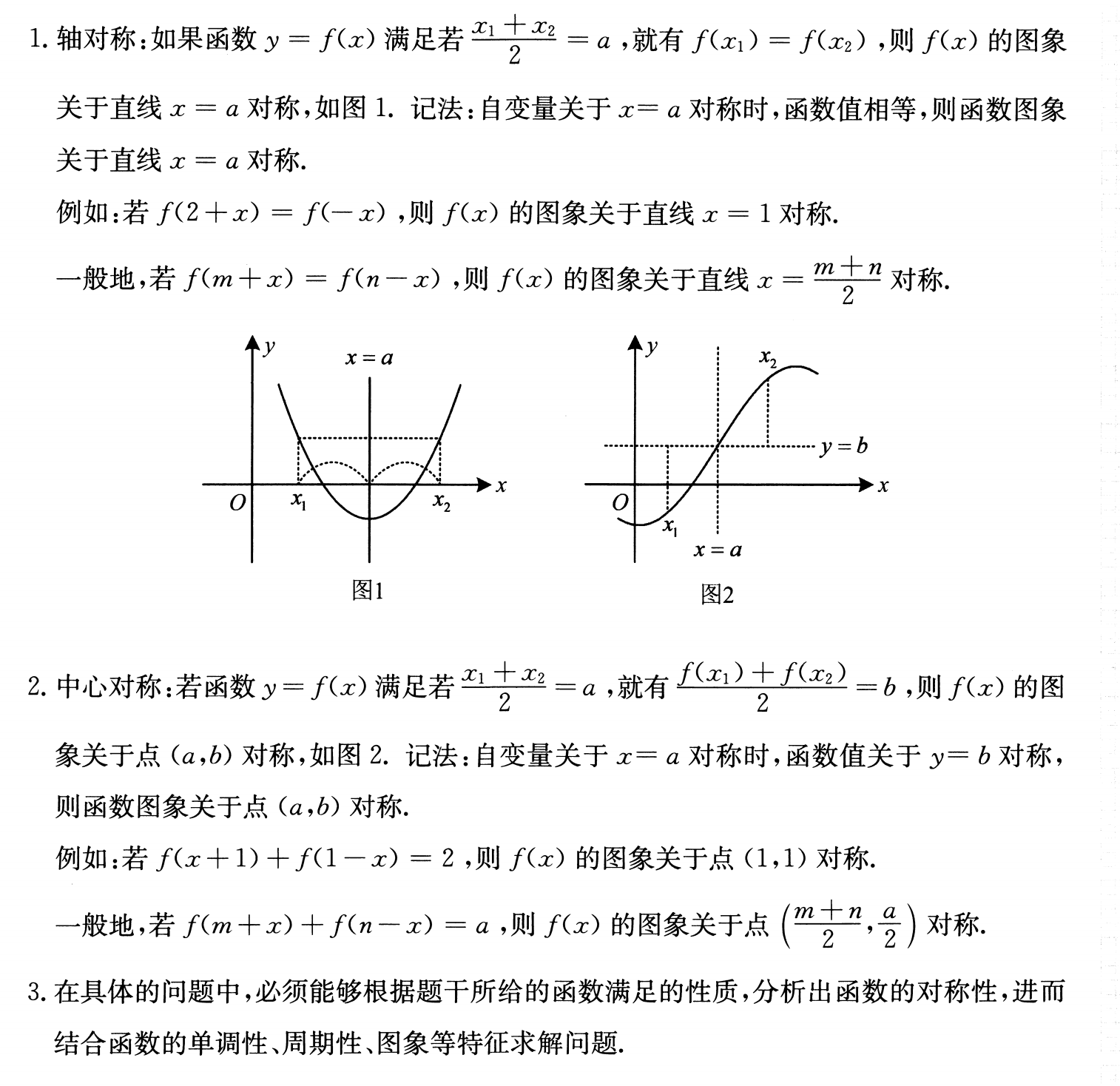 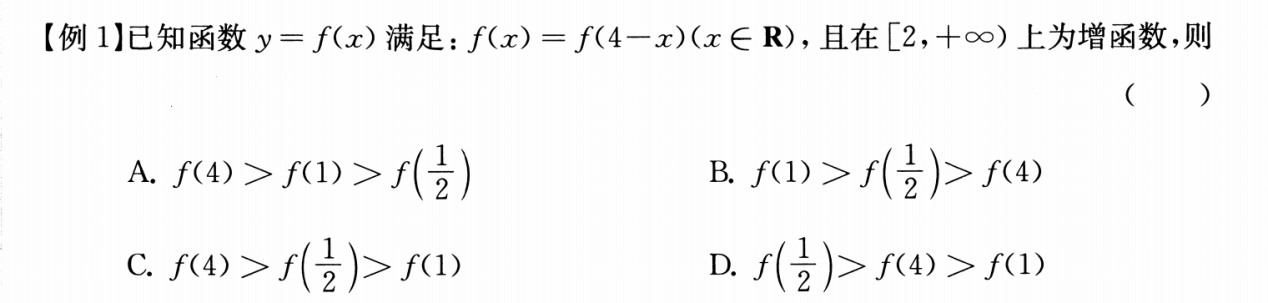 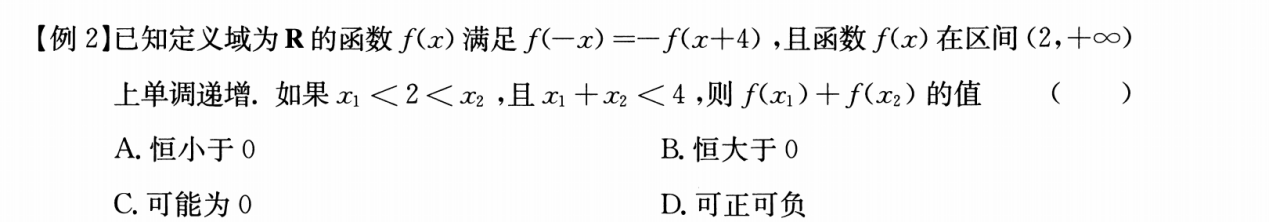 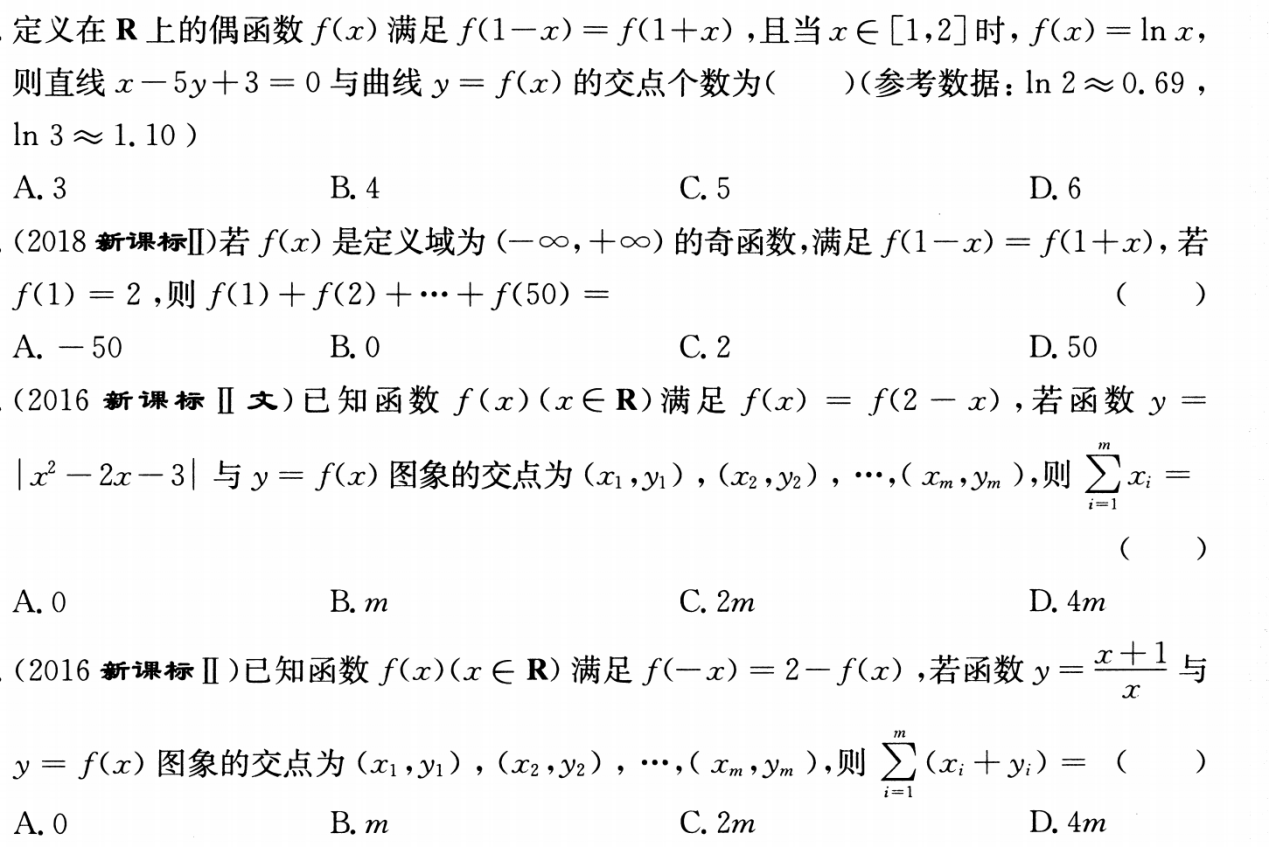 